Strengthen Your Core Safely Curl-up With Knee BentHands are under your head to support (not pull) your head and neck during the full motion.One leg is bent to 90 degrees while the other leg remains relaxed straight on the floor.Push your lower back towards the floor. You want your lower back to remain pinned to the floor while you perform the exercise.Picture your head and neck as a rigid block on your mid back. No neck motion should occur during this exercise.Elevate your head, neck, and shoulders off the floor until your shoulder blades are off the floor while performing abdominal bracing. Hold for at least 1 full second and then go back down slowly (Perform same amount of reps on each leg).Key Focus- rotation of this movement should be focused in your mid back region.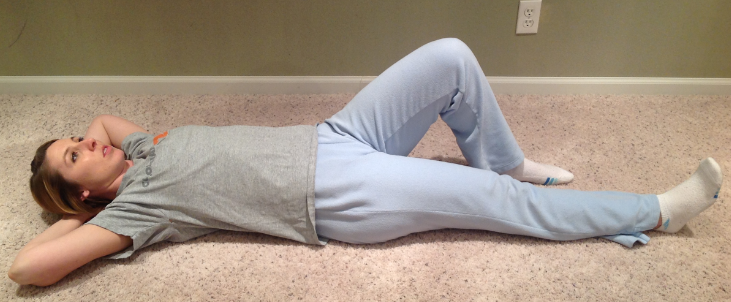 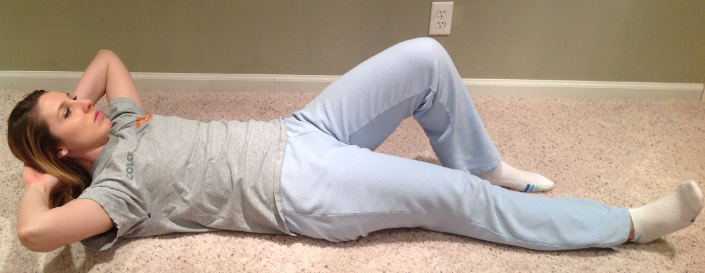 Cross-knee Curl Up ModifiedOne leg is bent to 90 degrees while the other leg remains relaxed on the floor.The opposite elbow of the bent knee is bent while the other arm lays straight on the floor.Push your lower back towards the floor. You want your lower back to remain pinned to the floor while you perform the exercise.Bring your bent elbow and bent knee towards each other while performing abdominal bracing.Hold for at least 1 second and bring them back down slowly.Do not try to touch your elbow and knee together because if you do you are putting too much torque on your back. You can also bring leg straight out just off the floor for more of a challenge.Perform the same amount of reps on each side. 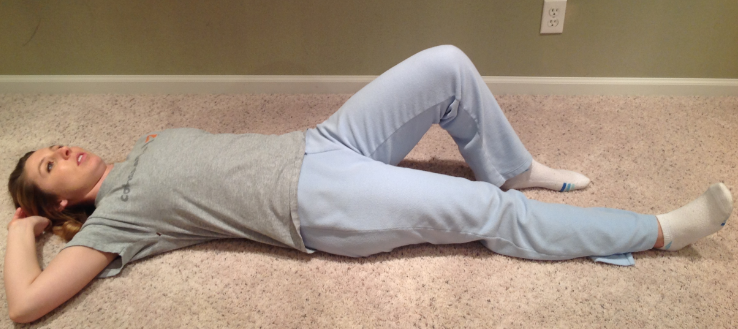 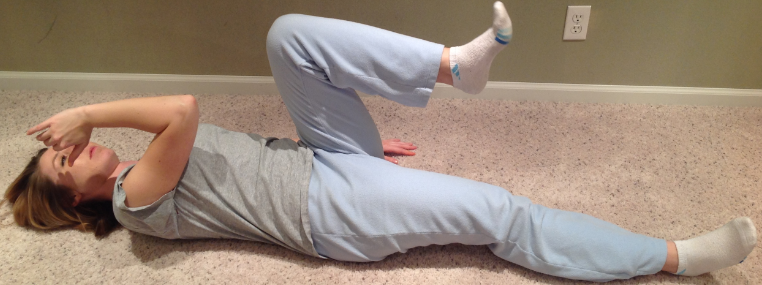 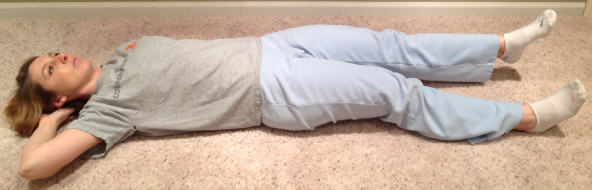 Side Lying Elbow to KneeLay on your side with both legs straight and support your head and neck with your bottom hand.Bend your top elbow.Bring your top knee in a bent position and top elbow together (or close together) and hold for at least 1 second while abdominally bracing.Do not move your head or neck while performing the motion.Bring your elbow and leg back to starting position slowly.Perform the same amount of reps on each side.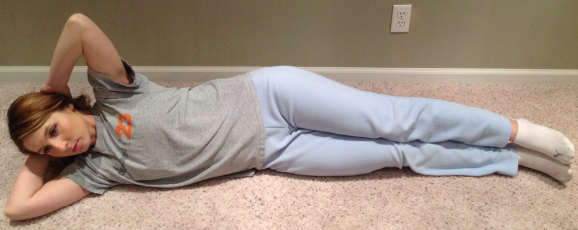 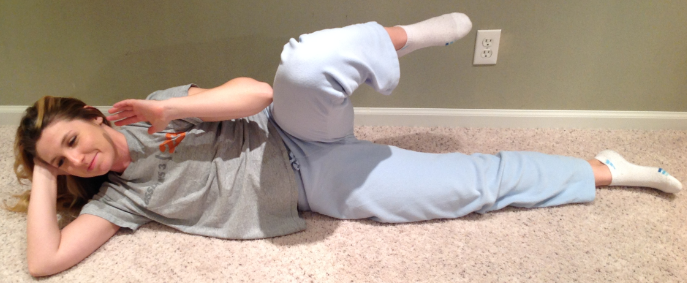 PlanksBegin in the plank position with your forearms and toes on the floor.Elbows and shoulders should make a straight line. Keep your torso straight and rigid and your body in a straight line from ears to toes with no sagging or bending.Your head is relaxed and you should be looking at the floor while you are abdominally bracing.Hold this position for at least 10 seconds.Over time work up to 30, 45 or 60 seconds.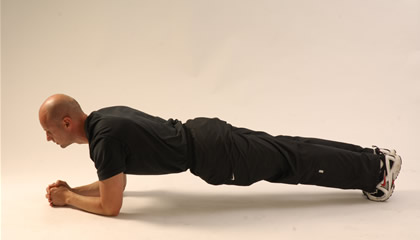 BirddogBeginnersBegin on all fours, knees hip-width apart and under the hips, hands flat and shoulder-width apart. Perform abdominal bracing.Keep the spine neutral, without arching the back or rotating the hips, and extend one leg or arm at a time.Hold for at least 2-3 second and then go back to starting position.Perform the same amount of reps on each side.AdvancedRaise your opposite arm and leg straight out simultaneously.Raising either arm or leg past horizontal should be avoided.Hold limbs parallel to the floor for at least 2-3 seconds and then back to starting position.Perform the same amount of reps on each side.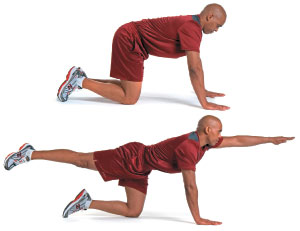 Vernon Place Preventative Health Chiropractic Clinic                   6301 Antioch Road Merriam, KS 66202		Office number: (913) 839-7352		www.vpphcc.comDr. Cole J. Stephens D.C. Specialist in Postural Correction and Nutritional Wellness Key Points to Know When You are Lifting WeightsSpine should be in a straight neutral position with all lifting exercises (including yourself).Avoid hyperflexion (extreme forward bending) and hyperextension (extreme backward bending) exercises.Avoid twisting exercises.Avoid exercises that require spinal flexion or bending just after rising from bed (1-2 hrs) because it leads to elevated tissue stresses on the ligaments and discs. Lift weights as much as possible unilaterally and not bilaterally.Utilize dumbbells (free weights) and exercise bands for any exercise muscle group you are trying to work out and avoid as much as possible weight bars and exercise machines. Avoid weight bars and other objects on your back. Pick up weights with your legs and not your back.Never sacrifice form for lifting more weight.